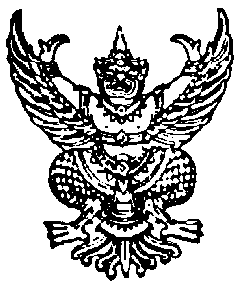 ประกาศองค์การบริหารส่วนตำบลบางตาเถรเรื่อง   แผนการดำเนินงานประจำปีงบประมาณ พ.ศ. 2566………………………………………………….                   ตามระเบียบกระทรวงมหาดไทยว่าด้วยการจัดทำแผนพัฒนาองค์กรปกครองส่วนท้องถิ่น พ.ศ.2548  และที่แก้ไขเพิ่มเติมถึง (ฉบับที่ 3) พ.ศ. 2561 หมวด 5 ข้อ 27 กำหนดให้องค์กรปกครองส่วนท้องถิ่นจัดทำแผนการดำเนินงานให้แล้วเสร็จภายใน สามสิบวัน  นับตั้งแต่ประกาศใช้งบประมาณรายจ่ายประจำปี งบประมาณรายจ่ายเพิ่มเติม นั้นบัดนี้  องค์การบริหารส่วนตำบลบางตาเถร  ได้จัดทำแผนการดำเนินงานประจำปีงบประมาณ พ.ศ. 2566  เรียบร้อยแล้ว  จึงขอประกาศใช้แผนการดำเนินงานประจำปีงบประมาณ  พ.ศ. 2566        เพื่อนำไปปฏิบัติและใช้เป็นแนวทางของการจัดหาพัสดุ แผนการใช้จ่ายเงิน และเป็นแนวทางของการพัฒนาตำบลบางตาเถร ต่อไป              จึงประกาศมาให้ทราบโดยทั่วกัน                                                            	ประกาศ  ณ  วันที่       เดือนตุลาคม  พ.ศ.  2565              ( นายบัญชา  สุนทรีเกษม )     นายกองค์การบริหารส่วนตำบลบางตาเถร